JOIN US FOR OUR VIRTUAL TITLE ONE NIGHTS!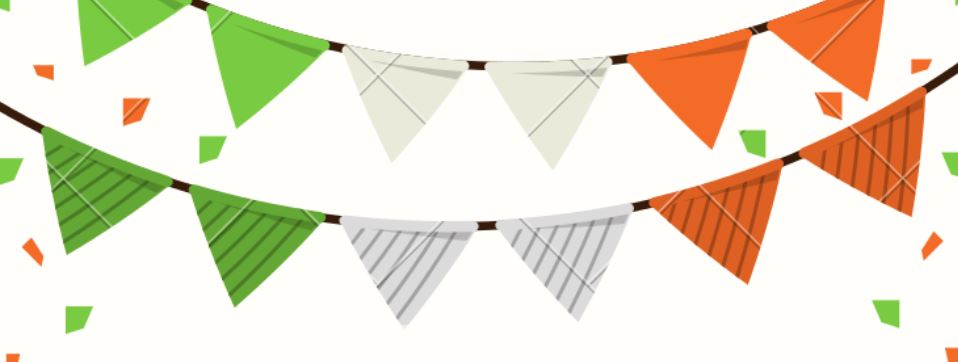 Students and Parents/Guardians are invited!Please Note: An adult must attend the session with the student(s). Sessions will focus on at-home learning activities & strategies, plus online learning platforms. ALL SESSIONS WILL BEGIN @ 6:30 PM.March 2nd – Grades K-2    AT-HOME LEARNING ACTIVITIES FOR PRIMARY STUDENTSMarch 10th – Grades 3-6    AT-HOME LEARNING ACTIVITIES FOR INTERMEDIATE STUDENTSMarch 16th – Grades K-2    HOW TO USE SEESAWMarch 24th – Grades 3-6    HOW TO USE GOOGLE CLASSROOMPre-registration for these events is required.Click on the link below for K-2 or 3-6 or put the address in your browser.  Kindly register before 2/26.K-2 link  https://forms.gle/13XJCA91q7wFA22bA3-6 link  https://forms.gle/q9N5N5ysQ5NjJryU6  If you are unable to register online, please call the Hambright office at (717) 872-9503.